Temat: Majowa łąka.1. Wysłuchaj opowiadania o łące.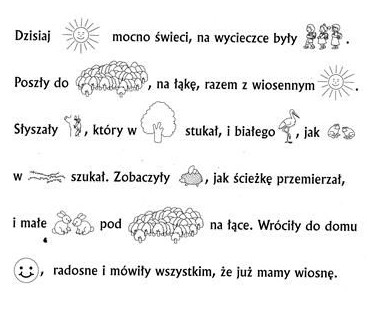 - Gdzie poszły dzieci?- Jakie zwierzęta spotkały na łące?- Czy Ty byłeś/aś kiedyś na łące?- Jak wygląda łąka?2. Pokoloruj według schematu.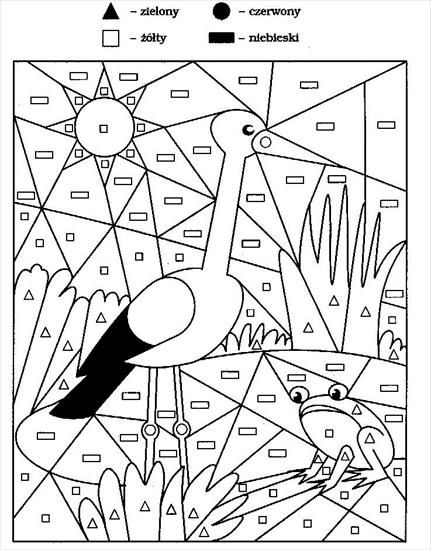 3. Zamaluj litery, które są w wyrazach.5. Przepisz zdania.Jest wiosna.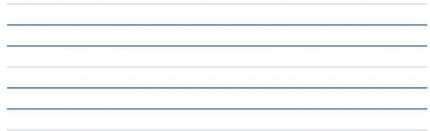 Na łące są kwiaty.Na łące są bociany.albo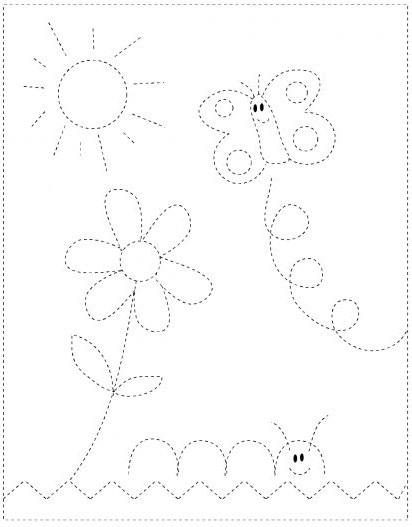 5. Policz owady.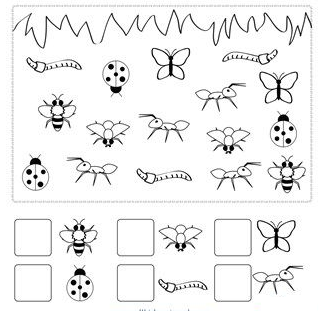 6. Poćwicz.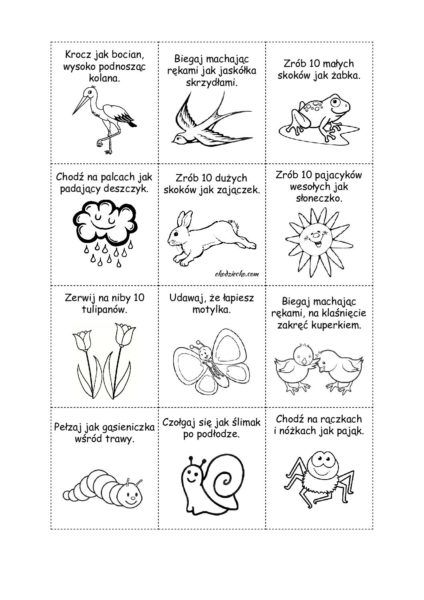 7. Policz kropki na biedronkach. Dopasuj do odpowiedniej cyfry. 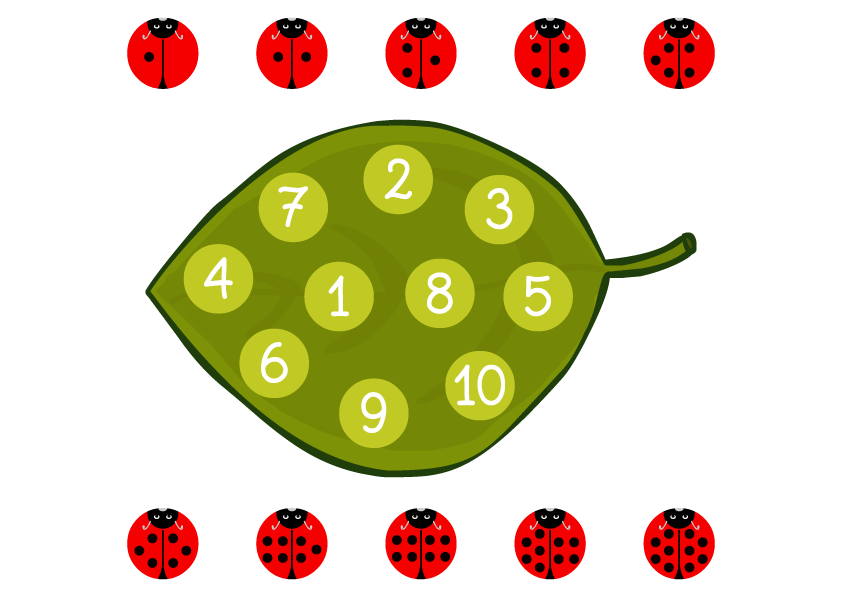 ŁĄKAŁĄKAŁĄKAŁĄKAŁOLWĄTSKĆAMNIRJZBOCIANBOCIANBOCIANBOCIANBOYSCITŚANKŁWMREKWIATYKWIATYKWIATYKWIATYKLWPIMAOTNYUŹŻŃY